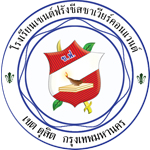 .................................................(ชื่อเรื่องวิจัยในชั้นเรียน) .........................................................................................................................................................................................โดย....................................................................................กลุ่มสาระการเรียนรู้........................................................ ระดับชั้น............................................โรงเรียนเซนต์ฟรังซีสซาเวียร์คอนแวนต์ภาคเรียนที่.............  ปีการศึกษา 2560(แผ่นนี้สำหรับคุณครูที่สอนระดับประถมศึกษา และปฐมวัย)การวิจัยในชั้นเรียนนี้ เสนอโดย................................................................................................. เป็นส่วนหนึ่งของกลุ่มสาระการเรียนรู้.....................................................................................................คณะกรรมการตรวจสอบงานวิจัยในชั้นเรียน(แผ่นนี้สำหรับคุณครูที่สอนระดับมัธยมศึกษา และสนับสนุนการสอน)การวิจัยในชั้นเรียนนี้ เสนอโดย................................................................................................. เป็นส่วนหนึ่งของกลุ่มสาระการเรียนรู้.....................................................................................................คณะกรรมการตรวจสอบงานวิจัยในชั้นเรียนบทคัดย่อชื่อเรื่อง	................................................................................................................................................................................................................................................................................................................................ผู้วิจัย..............................................................................................................................................................ปีการศึกษา....................................................................................................................................................	การวิจัยนี้มีวัตถุประสงค์เพื่อ..........................................................................................................................................................................................................................................................................................................................................................................................................................................................กลุ่มเป้าหมาย  ได้แก่ ....................................................................................................................................เครื่องมือที่ใช้ในการวิจัย  ประกอบด้วย........................................................................................................วิเคราะห์ข้อมูล  โดย.............................................................................................................................................................................................................................................................................................................ผลการวิจัยพบว่า	..........................................................................................................................................................................................................................................................................................................................................................................................................................................................................................................................................................................................................................................................................................................................................................................................................................................................................................................................................................................................................................................................................................................................................................................................................................................................................................................................................................................สารบัญบทที่  1บทนำความเป็นมาและความสำคัญของปัญหา	.............	(ส่วนที่  1) ประเด็นที่งานวิจัยมีความสำคัญ  และ/หรือ  สอดคล้องกับ พ.ร.บ.การศึกษาแห่งชาติ / หลักสูตรแกนกลางการศึกษาขั้นพื้นฐาน – หลักสูตรการศึกษาปฐมวัย / นโยบายของ สพฐ. / สพท. / โรงเรียน / สถานศึกษา / กลุ่มสาระการเรียนรู้ ฯลฯ อย่างไร  .............................................................................................................................................................................................................................................................................................................................................. .......................................................................................................................................................................	.............	(ส่วนที่  2)  สภาพปัญหา หรือ ความต้องการจำเป็น (needs) ที่จะพัฒนาที่เกิดขึ้นในชั้นเรียน เป็นอย่างไร .................................................................................................................................................................................................................................................................................................................................................................................................................................................................................................................................................................................................................................................................................................................................................................................................................................................................................................................................................................................................................................................................................................................................................................................................	(ส่วนที่ 3)  วิธีการหรือนวัตกรรมที่จะนำมาใช้แก้ปัญหาหรือพัฒนา  ได้แก่วิธีการหรือแนวคิดใด  มีสาระสำคัญเป็นอย่างไร ขั้นตอนเป็นอย่างไร สอดคล้องกับปัญหาที่กล่าวไว้อย่างไร .................................................................................................................................................................................................................................................................................................................................................................................................................................................................................................................................. .....................................................................................................................................................................................................................................................................................................................................................................................................................................................................................................................	............(ส่วนสรุป) จากปัญหาดังกล่าวผู้วิจัยในฐานะครูผู้สอนจึงมีความสนใจที่จะนำ .....วิธีการ แนวคิด หรือนวัตกรรม..........................................................................มาใช้แก้ปัญหาหรือพัฒนาผู้เรียน เพื่อให้ผู้เรียนเกิดการเรียนรู้ได้อย่างมีประสิทธิภาพและประสิทธิผลต่อไปวัตถุประสงค์ของการวิจัย  (ระบุประเด็นที่ผู้วิจัยมุ่งแก้ไขปัญหาและ/หรือ พัฒนาผู้เรียน)เพื่อศึกษา / เพื่อพัฒนา (ผลสัมฤทธิ์/ผลการเรียนรู้/ทักษะ)................................................................................................................................................................................................................................	2. เพื่อเปรียบเทียบ (ผลสัมฤทธิ์ / ผลการเรียนรู้ / ทักษะ) .......................................................................................................................................................................................................................................ขอบเขตของการวิจัย	กลุ่มเป้าหมาย	ผู้เรียนชั้น...............................................  ห้อง............................................  จำนวน..................คนโรงเรียน................................................................  อำเภอ...................................  จังหวัด............................ภาคเรียนที่...........  ปีการศึกษา.....................	สาระการเรียนรู้ (เนื้อหาการวิจัย)	กลุ่มสาระการเรียนรู้.......................................................หน่วยการเรียนรู้.......................................เรื่อง...............................................................................................................................................................	ระยะเวลาที่ทำวิจัยในชั้นเรียน  ภาคเรียนที่........  ปีการศึกษา.................  จำนวน..............ชั่วโมง / สัปดาห์  รวม................ชั่วโมง  ดำเนินการทดลองระหว่างวันที่.................................................ถึงวันที่........................................................  นิยามศัพท์เฉพาะ		……….. (วิธีการ / นวัตกรรม)..........................หมายถึง.................................................................. ............................................................(ระบุขั้นตอนการจัดการเรียนรู้ของวิธีการหรือนวัตกรรมนั้น) .........……….. (ผลสัมฤทธิ์ / ผลการเรียนรู้ / ทักษะ เรื่อง).........................หมายถึง................................... .......................................................................................................................................................................	……….. (นักเรียน).........................หมายถึง..................................................................................... ......................................................................................................................................................................นิยามศัพท์เฉพาะ เขียนเป็นนิยามปฏิบัติการตรงกับตัวแปรที่ผู้วิจัยศึกษาประโยชน์ที่ได้รับ	1.           บทที่  2วรรณกรรมที่เกี่ยวข้อง	................(เกริ่นนำ เกี่ยวกับเรื่อง และวัตถุประสงค์).......................................................................................................................................................................................................................................................................................................................................................ผู้วิจัยศึกษาวรรณกรรมที่เกี่ยวข้อง  ดังนี้		1. หลักสูตร		2. วิธีการ / นวัตกรรม / แนวคิด		3. งานวิจัยที่เกี่ยวข้อง	1. หลักสูตร (หลักสูตรสถานศึกษาโรงเรียน  วิสัยทัศน์กลุ่มสาระการเรียนรู้  คุณลักษณะของผู้เรียน  ธรรมชาติของผู้เรียน  มาตรฐานการเรียนรู้  การศึกษาขั้นพื้นฐาน  มาตรฐานการเรียนรู้ช่วงชั้น  ผลการเรียนรู้ที่คาดหวัง  หน่วยการเรียนรู้ที่สอน  ระบุผลการเรียนรู้ที่คาดหวัง  สาระการเรียนรู้  กลุ่มสาระการเรียนรู้ / กิจกรรม)…….……………………………………………………………………………….................................................................................................................................................................................................................................................................................................................................................	2.  วิธีการ / นวัตกรรม (สังเคราะห์ และเสนอกระบวนการจัดการเรียนรู้)...................................................................................................................................................................................................................................................................................................................................................................................................................................................................................................................................................................................................................................................................................................................................................................................................................................................................	3.  งานวิจัยที่เกี่ยวข้อง (ตรงกับตัวแปรที่ศึกษา และอยู่ในระดับชั้นเดียวกัน)............................................................................................................................................................................................................................................................................................................................................................................................................................................................................................................................................................................................................................................................................................( วรรณกรรมที่เกี่ยวข้องความมีความเป็นปัจจุบัน  จัดพิมพ์ไว้ไม่เกิน  10  ปี  เว้นแต่รายการที่เป็นทฤษฎี  หลักการ  แนวคิดที่เป็นต้นกำเนิด)บทที่  3วิธีดำเนินการวิจัย	................(เกริ่นนำ)................................................................................................................................................................................................................................................................................................กลุ่มเป้าหมาย	ผู้เรียนชั้น...............................................  ห้อง............................................  จำนวน..................คนโรงเรียน................................................................  อำเภอ...................................  จังหวัด............................ภาคเรียนที่...........  ปีการศึกษา.....................รูปแบบการทดลองการวิจัยครั้งนี้เป็นการวิจัย  (เน้นการวิจัยเชิงทดลอง) .............................................................................................................................................................(หากมีตาราง / ภาพ / แผนภูมิ รูปแบบการทดลองประกอบให้ใส่ด้วย)เครื่องมือที่ใช้ในการวิจัย	1. แผนการจัดการเรียนรู้ / แผนการจัดประสบการณ์  เรื่อง..............................................................โดยใช้ วิธีสอน / นวัตกรรม / แนวคิด ...........................................................................................................จำนวน......................แผน  รวม.....................ชั่วโมง	2.  แบบทดสอบวัดผลสัมฤทธิ์ / ผลการเรียนรู้  เรื่อง  ............................................................เป็นแบบทดสอบแบบ( อัตนัย / ปรนัย )  จำนวน....................ข้อ  	3.  แบบวัด / ประเมิน  ความสามารถ / ทักษะ  (ถ้ามี) ......................................................................	4.  แบบสังเกต  (ถ้ามี) .....................................................................................................................	5.  แบบสอบถามความคิดเห็น  (ถ้ามี) ............................................................................................. ขั้นตอนการสร้างและหาคุณภาพเครื่องมือที่ใช้ในการวิจัย	ขั้นตอนการเขียนแผนการจัดการเรียนรู้ / ประสบการณ์	1. วิเคราะห์หลักสูตร........................................................................................................................	2.  ศึกษาเอกสาร  แนวคิด  และเอกสารงานวิจัยที่เกี่ยวกับวิธีการ / นวัตกรรม.................................	3.  ศึกษาเอกสาร  แนวคิด  เกี่ยวกับวิธีการ  และขั้นตอนการสร้างแผนการจัดการเรียนรู้	4.  นำแผนการจัดการเรียนรู้ / ประสบการณ์  เรื่อง.............................................ด้วยวิธีการ / นวัตกรรม / แนวคิด.....................................................แล้วนำไปเสนอผู้เชี่ยวชาญ เพื่อตรวจสอบความถูกต้องทางภาษา และความเที่ยงตรงเชิงเนื้อหา (Content Validity) แล้วนำมาหาค่าดัชนีความสอดคล้อง (Index of  Item Object Congruence: IOC) ตามสูตร   IOC  =   R /N (R คือ คะแนนของผู้เชี่ยวชาญ  N คือ จำนวนผู้เชี่ยวชาญ)  และนำมาปรับปรุงแก้ไข	5.  นำแผนการจัดการเรียนรู้ / ประสบการณ์  เรื่อง..........................................................................ด้วยวิธี...........................................................ใช้จัดการเรียนรู้  เพื่อแก้ปัญหา / พัฒนาผู้เรียน .............................................................................................................................................................................................	ขั้นตอนการสร้างแบบทดสอบ..........................................................วิเคราะห์มาตรฐาน ตัวชี้วัด ผลการเรียนรู้ที่คาดหวัง สาระการเรียนรู้ตามหลักสูตรสถานศึกษาสร้างตารางวิเคราะห์ข้อสอบ / แบบทดสอบสร้างแบบทดสอบเรื่อง................................................................  ซึ่งเป็นแบบทดสอบแบบปรนัยจำนวน ............... ข้อ / อัตนัย จำนวน ............. ข้อนำแบบทดสอบไปให้ผู้เชี่ยวชาญตรวจสอบเพื่อตรวจสอบความถูกต้องทางภาษา และความเที่ยงตรงเชิงเนื้อหา หาค่าดัชนีความสอดคล้อง และพิจารณาปรับปรุงแก้ไขนำแบบทดสอบเรื่อง....................................... ไปทดลองใช้ เพื่อตรวจสอบคุณภาพนำแบบทดสอบเรื่อง................................ ไปใช้เก็บรวบรวมคะแนนนักเรียน	(หมายเหตุ : ให้อธิบายขั้นตอนการสร้างเครื่องมือทุกชนิดที่ใช้โดยอาศัยแนวทางที่เสนอไว้)การเก็บรวบรวมข้อมูล  (เขียนเป็นข้อ ๆ ระบุขั้นตอนการนำวิธีการหรือนวัตกรรมมาใช้ในการแก้ปัญหา และ/หรือ พัฒนาการเรียนการสอน และรวบรวมข้อมูลผลการใช้)	1. ทดสอบก่อนเรียน (ถ้ามี)  โดย ...................................................................................................................................................................................................................................................................................................................................................................................................................................................	2. จัดการเรียนรู้โดย ........................................................................................................................ซึ่งมีกระบวนการดังนี้.........................................................................................................................................................................................................................................................................................................................................................................................................................................................................................................................................................................................................................................................	3. ทดสอบหลังเรียนโดย ........................................................................................................................................................................................................................................................................................	4. สังเกตพฤติกรรม (ถ้ามี) ...................................  โดย .........................................................................................................................................................................................................................................	5. สอบถาม / สัมภาษณ์ (ถ้ามี) ...............................  โดย........................................................................................................................................................................................................................................การวิเคราะห์ข้อมูล  (ระบุว่าใช้สถิติร้อยละ, , S.D. ฯลฯ หลังการใช้วิธีสอน / นวัตกรรมโดยใช้ค่าในการวิเคราะห์ข้อมูล) 	1. วิเคราะห์คะแนน ผลสัมฤทธิ์ ผลการเรียนรู้ เรื่อง......................................... โดยใช้ค่า.......................................................................................................................................................................................	2. เปรียบเทียบคะแนน  ผลสัมฤทธิ์  ผลการเรียนรู้ เรื่อง..................................................................หลังวิธีสอน.................................. โดยใช้ค่า   , S.D. และทดสอบก่อนและหลัง (กลุ่มเดียว t – test Dependent, สองกลุ่ม t – test Independent) 	3. วิเคราะห์ความสามารถเกี่ยวกับ (ถ้ามี)........................................ โดยใช้ค่า...............................................................................................................................................................................................................................................................................................................................................................................	4. วิเคราะห์ความคิดเห็นเกี่ยวกับ (ถ้ามี)......................................... โดยใช้ค่า................................................................................................................................................................................................................................................................................................................................................................................บทที่ 4ผลการวิจัย	.........(เกริ่นนำ)......................................................................................................................................................................................................................................................................................................(เสนอผลการวิจัยตามวัตถุประสงค์ที่ดำเนินการนำวิธีสอน และ/หรือ นวัตกรรมไปใช้ในการและปัญหา และ/หรือ พัฒนาผู้เรียน โดยเสนอผลในรูปของตาราง หรือกราฟ โดยใช้ค่า ร้อยละ หรือ  , S.D. หรือ t – test Dependent  หรือ  t – test Independent  พร้อมทั้งมีการแปลผลตารางหรือกราฟโดยสรุปในลักษณะพรรณนาความ)   ตัวอย่าง	1. ผลการเปรียบเทียบ..................................................... พบว่า.............................................................................................................................................................................................ดังตารางที่................		จากตารางที่....................  สรุปได้ว่า.........................................................................................................................................................................................................................................................	2. ผลการศึกษาความคิดเห็น............................................................................................................			จากตารางที่....................  สรุปได้ว่า..........................................................................................................................................................................................................................................................	3.ผลการ........................................................................................................................................................................................................................................................................................................................................................................................................................................................................................บทที่ 5สรุปผล  อภิปรายผล และข้อเสนอแนะ	..........(เกริ่นนำ)............................................................................................................................................................................................................................................................................................................................................................................................................................................................................สรุปผลการวิจัย (สรุปเป็นรายข้อ ตามวัตุถประสงค์โดยนำข้อมูลมาจากส่วนที่เป็นการสรุปความผลการวิจัยแต่ละตารางที่เสนอไว้ในบทที่ 4)...................................................................................................................................................................................................................................................................................................................................................................................................................................................................................................................................................................................................................................................................................................................................................................................................................................................................อภิปรายผล  (อภิปรายผลการวิจัยเป็นรายข้อตามวัตถุประสงค์ โดยให้เหตุผลในเชิงวิชาการว่าที่ผลการวิจัยเป็นเช่นนี้เป็นเพราะเหตุใด  และสอดคล้องหรือขัดแย้งกับทฤษฎี หลักการ ของนักวิชาการและ ผลงานวิจัยที่มีมาก่อนอย่างไร)  ............................................................................................................................................................................................................................................................................................................................................................................................................................................................................................................................................................................................................................................................................................ข้อเสนอแนะ	ข้อเสนอแนะในการนำไปใช้................................................(เสนอจากข้อค้นพบ หรือผลการวิจัย)........................................................................................................................................................................................................................................................................................................................................................................................................	ข้อเสนอแนะเพื่อการวิจัยครั้งต่อไป.................................................(เสนอแนวทางที่เป็นไปได้ในการพัฒนาหรือแก้ปัญหาหรือต่อยอด แนวคิด วิธีการ นวัตกรรมเพื่อพัฒนาหรือแก้ปัญหา.......................................................................................................……………………………………………………………………………………………………………………………………………………….รายการอ้างอิงภาคผนวกก   รายชื่อผู้เชี่ยวชาญตรวจสอบคุณภาพเครื่องมือข   ตัวอย่างเครื่องมือที่ใช้ในการวิจัยค   ผลการหาคุณภาพ / ประสิทธิภาพของเครื่องมือที่ใช้ในการวิจัยง   ตัวอย่างคะแนน และผลการวิเคราะห์จ   ตัวอย่างผลงานนักเรียนผลสัมฤทธิ์ทางการเรียนNคะแนนเต็มS.D.tก่อนเรียนหลังเรียนที่รายการคะแนนความคิดเห็นคะแนนความคิดเห็นคะแนนความคิดเห็นคะแนนความคิดเห็นที่รายการS.D.ระดับความคิดเห็นลำดับ12ด้าน...............................................…………………………………..…………………………………..34ด้าน...............................................…………………………………..…………………………………..